VSTUPNÍ ČÁSTNázev komplexní úlohy/projektuPojišťovnictvíKód úlohy63-u-4/AC76Využitelnost komplexní úlohyKategorie dosaženého vzděláníM (EQF úroveň 4)Skupiny oborů63 - Ekonomika a administrativaVazba na vzdělávací modul(y)Osobní financeŠkolaObchodní akademie Neveklov, Školní, NeveklovKlíčové kompetenceDatum vytvoření21. 09. 2019 11:06Délka/časová náročnost - Odborné vzdělávání4Délka/časová náročnost - Všeobecné vzděláváníPoznámka k délce úlohyRočník(y)3. ročníkŘešení úlohyindividuální, skupinovéDoporučený počet žáků5Charakteristika/anotaceCílem komplexní úlohy je seznámení žáků s fungováním pojišťovnictví. Je zaměřena především na životní pojištění. Úloha obsahuje zadání s potřebnými údaji pro vytvoření nabídky životního pojištění a váže se k tematickým celkům finanční trh a osobní finance.JÁDRO ÚLOHYOčekávané výsledky učeníŽádná kvalifikace v rámci NSK neodpovídá dané komplexní úloze.Cíle jsou následující: žáci vyhodnocují, proti kterým rizikům je důležité se chránit a proč, žáci vyplní zdravotní dotazník, žáci chápou podstatu pojištění schopnosti splácet u hypotečního úvěru, žáci se orientují v nabídkách pojišťoven, porovnají je a vyhodnotí.Specifikace hlavních učebních činností žáků/aktivit projektu vč. doporučeného časového rozvrhuStudium materiálů (2 h) – výklad učitele s interaktivními prvky, vyhledávání informací v tištěném materiálu i na internetu; vyplnění konkrétního formuláře (1 h); řešení zadaných úloh (1 h).Metodická doporučeníProvázanost úlohy v rámci předmětu teoretického vyučování (ekonomika, finanční gramotnost), případně práce v počítačové učebně a návštěva poboček vybraných pojišťoven. Potřebné údaje žáci získají od učitele, od zaměstnanců pojišťoven nebo vyhledají na internetových stránkách.Způsob realizaceteoreticko-praktickáPomůckyPC, internet, tištěné materiály, učebnice, čisté papíry, informační a propagační materiályVÝSTUPNÍ ČÁSTPopis a kvantifikace všech plánovaných výstupůŽáci vyhodnotí rizika, proti kterým je důležité se chránit, a svůj výběr odůvodní, vyplní zdravotní dotazník, dále vytvoří nabídky životního pojištění u vybraných pojišťoven a sepíšou informace o pojištění schopnosti splácet.Kritéria hodnoceníKlasifikované výsledky skupinové práce, hodnocení zapojení se jednotlivých žáků během řešení úkolů. (Skupiny předloží nabídky pojištění, sepsané informace o pojištění schopnosti splácet, sepsaná možná rizika, proti kterým se lze chránit a bude provedena diskuze.) Předložení a zdůvodnění životního pojištění. Individuální hodnocení prostřednictvím testu.Doporučená literaturaPetr Klínský a kol. – Ekonomika pro ekonomicky zaměřené obory středních škol 3. díl, ISBN: 978-80-88057-39-0Jena Švarcová a kol. – Ekonomie stručný přehled teorie a praxe aktuálně a v souvislostech, Nakladatelství: CEED; ISBN: 9788090343344internetové stránky s danou problematikou, pobočky pojišťovenPoznámkyPlnění úkolů probíhá až po získaných teoretických znalostech.Obsahové upřesněníOV RVP - Odborné vzdělávání ve vztahu k RVPPřílohyFormular-zdravotniho-dotazniku_Pojistovnictvi.pdfSpravna_reseni_Pojistovnictvi.docxTeoreticke-podklady_Pojistovnictvi.docxSlovni-zadani-praktickych-ukolu_Pojistovnictvi.docxMateriál vznikl v rámci projektu Modernizace odborného vzdělávání (MOV), který byl spolufinancován z Evropských strukturálních a investičních fondů a jehož realizaci zajišťoval Národní pedagogický institut České republiky. Autorem materiálu a všech jeho částí, není-li uvedeno jinak, je Soňa Veisová. Creative Commons CC BY SA 4.0 – Uveďte původ – Zachovejte licenci 4.0 Mezinárodní.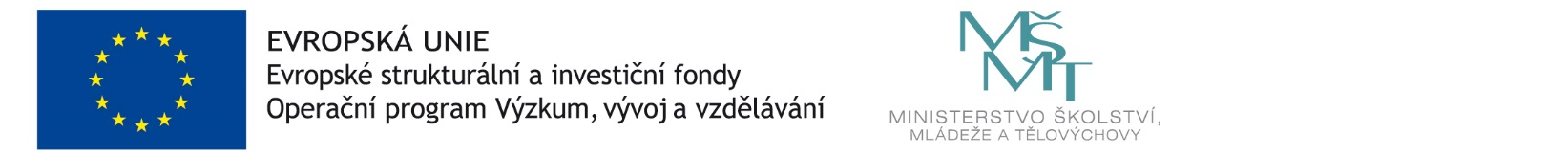 